Personalized Inquiry Plan for Developing our Profession

**Based on: Spiral of Inquiry Model
Linda Kaiser and Judy Halbert, Leadership Mindsets, 2009
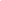 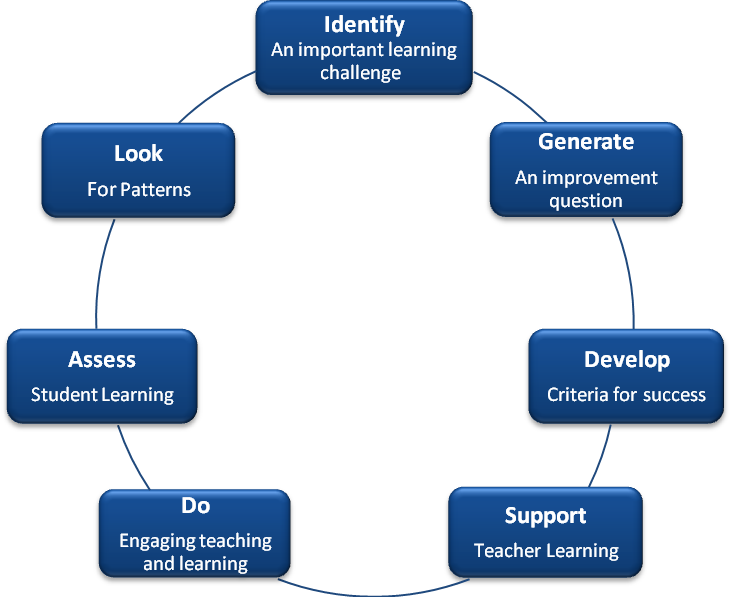 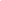 Name:      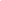 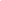 Subject Area and/or Grade:      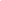 Identify: (What challenges are you noticing about learing in your class; what are the students challenged by, what are you challenged by?) 
     
Improvement question: (Frame the learning challenge as a question that could enable you to develop an action orientated plan that could move learning forward.)
     
Develop: (What might you notice happening for your learners and you as their teacher? How will you know that you are closing the gap between knowing and doing?)
     
Support: (What I might need to explore the inquiry further?)    My learning partner(s):      
     
Do:  (My action plan)
     
Assess: (What are the formative and summative assessment strategies that I may use to support this inquiry?)
     
Look: (What other information could you look at that might indicate patterns and trends in learning?)
     
Other Important Information: 
     
